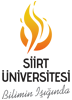 T.C.SİİRT ÜNİVERSİTESİKURTALAN MESLEK YÜKSEKOKULUGÖREV TEBLİĞ FORMUT.C.SİİRT ÜNİVERSİTESİKURTALAN MESLEK YÜKSEKOKULUGÖREV TEBLİĞ FORMUT.C.SİİRT ÜNİVERSİTESİKURTALAN MESLEK YÜKSEKOKULUGÖREV TEBLİĞ FORMUGöreve Başlayan Personelin;Göreve Başlayan Personelin;Göreve Başlayan Personelin;Adı-Soyadı:Görev Unvanı:Sorumluluk Alanı:Beceri ve Yetenekleri:Meslek YO Müdürü                     (Tebliğ Eden)Adı ve Soyadı:İmza               :Tarih              :Bu dokümanda açıklanan görev tanımını okudum. Görevimi burada belirtilen kapsamda yerine getirmeyi kabul ediyorum.Bu dokümanda açıklanan görev tanımını okudum. Görevimi burada belirtilen kapsamda yerine getirmeyi kabul ediyorum.Bu dokümanda açıklanan görev tanımını okudum. Görevimi burada belirtilen kapsamda yerine getirmeyi kabul ediyorum.Göreve Başlayan Personel         (Tebellüğ Eden)Adı ve Soyadı:İmza               :Tarih              :